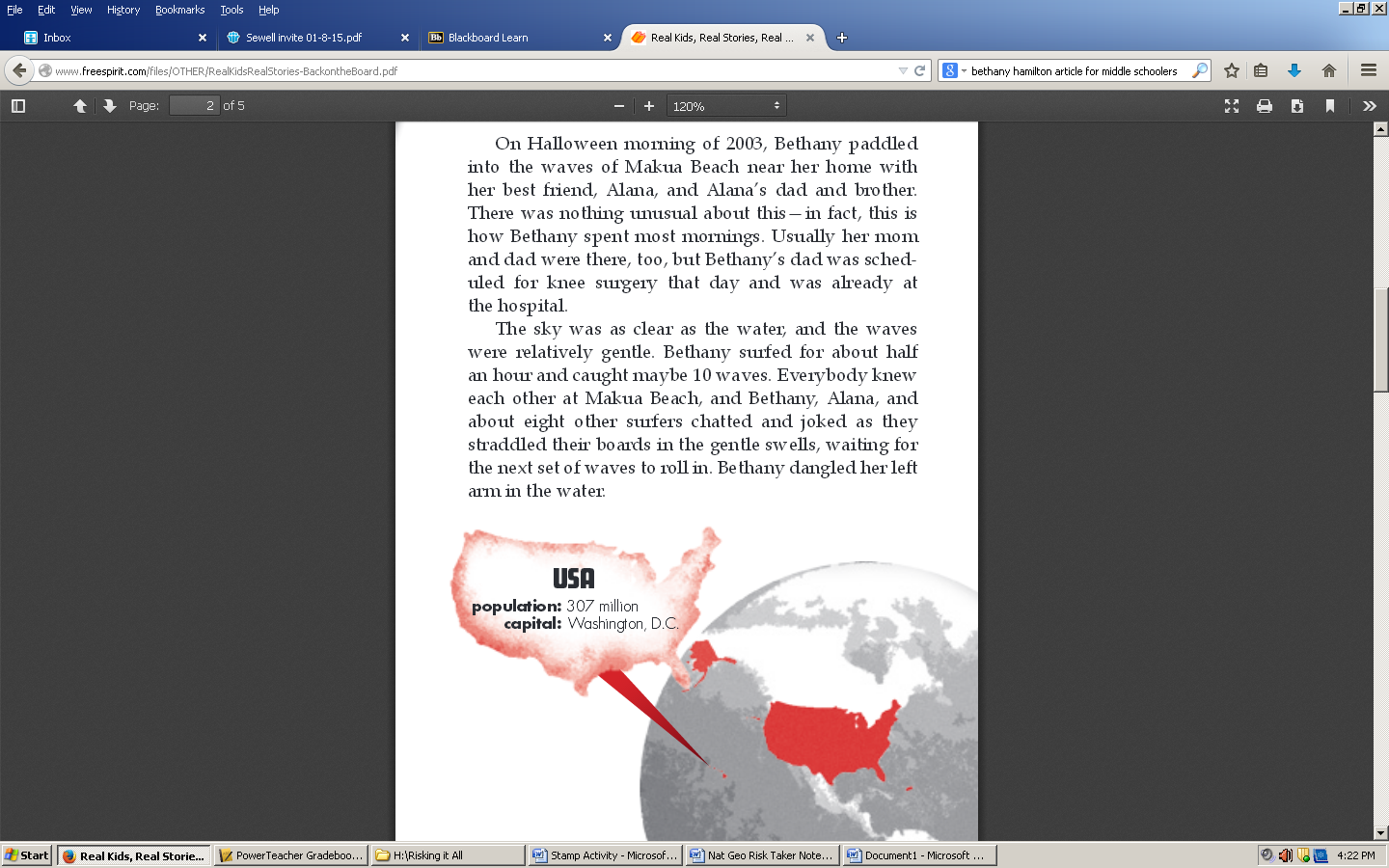 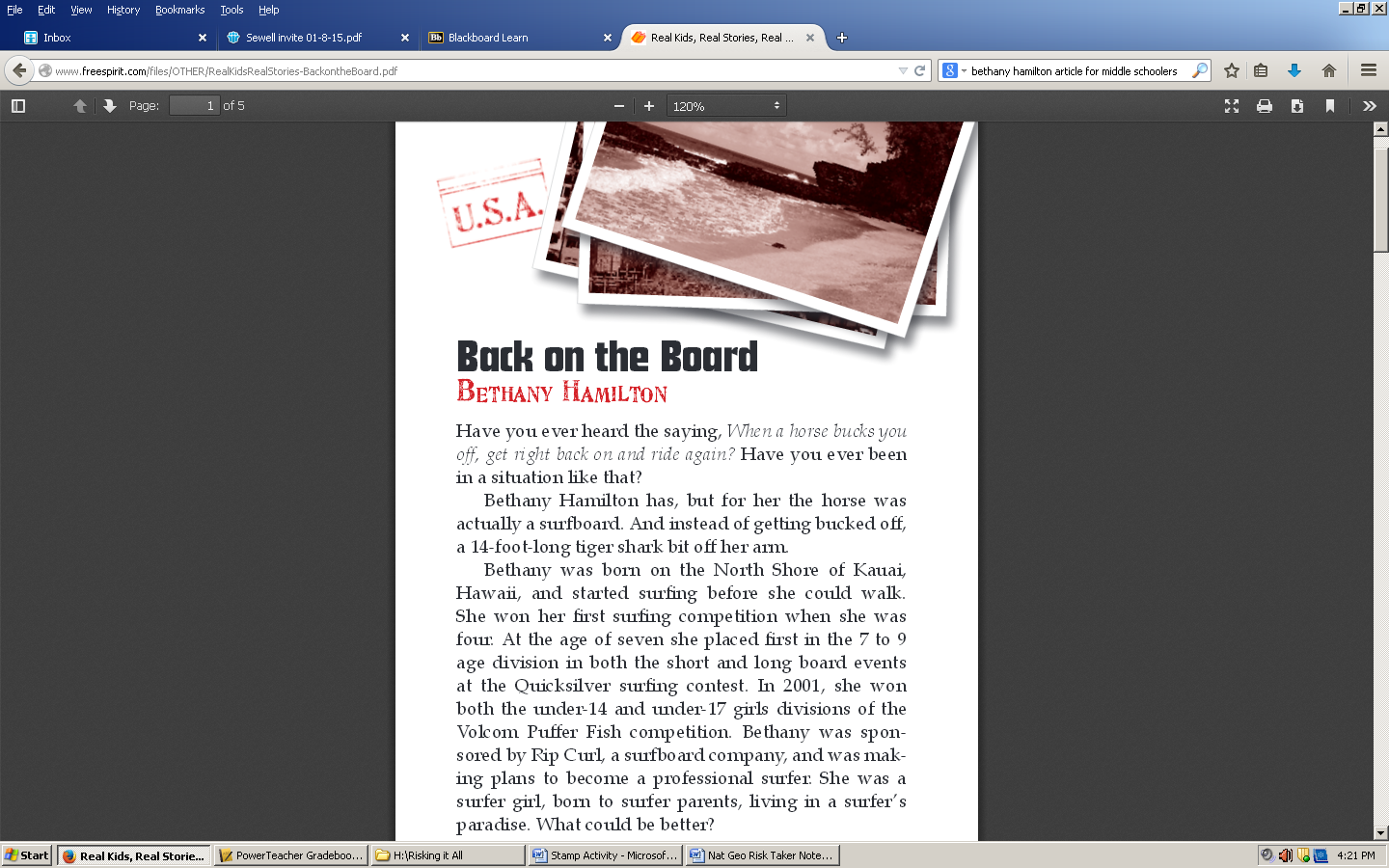 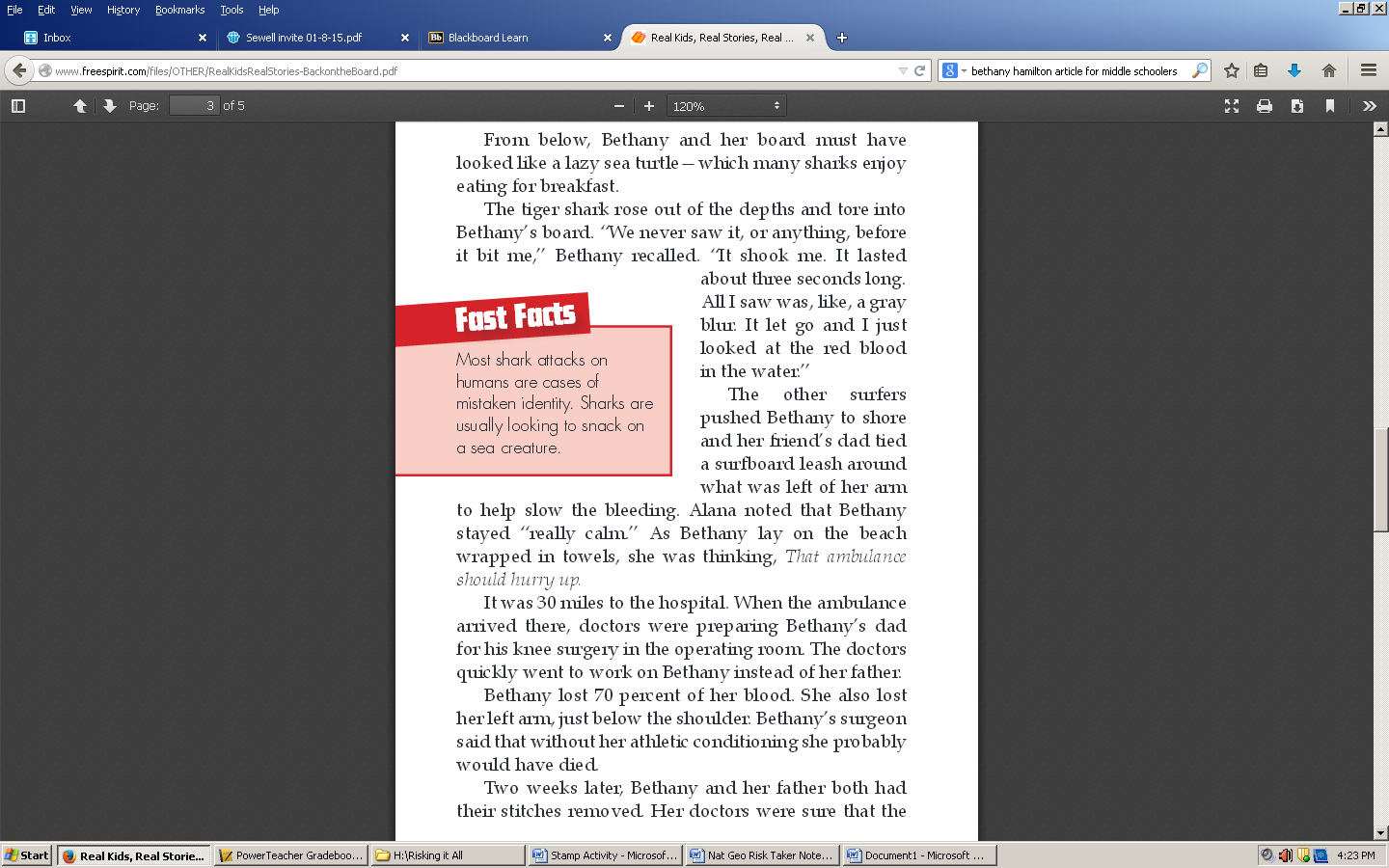 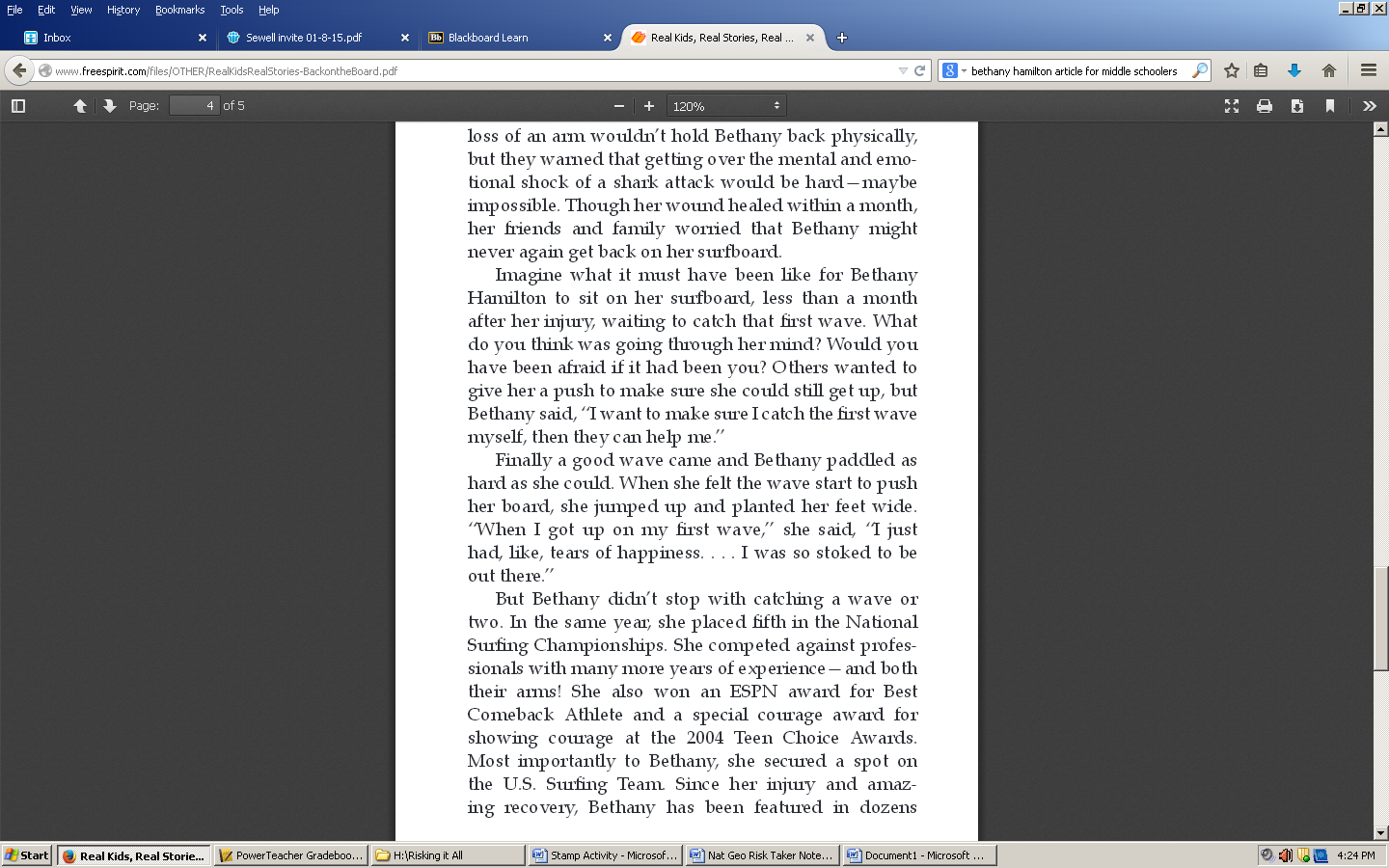 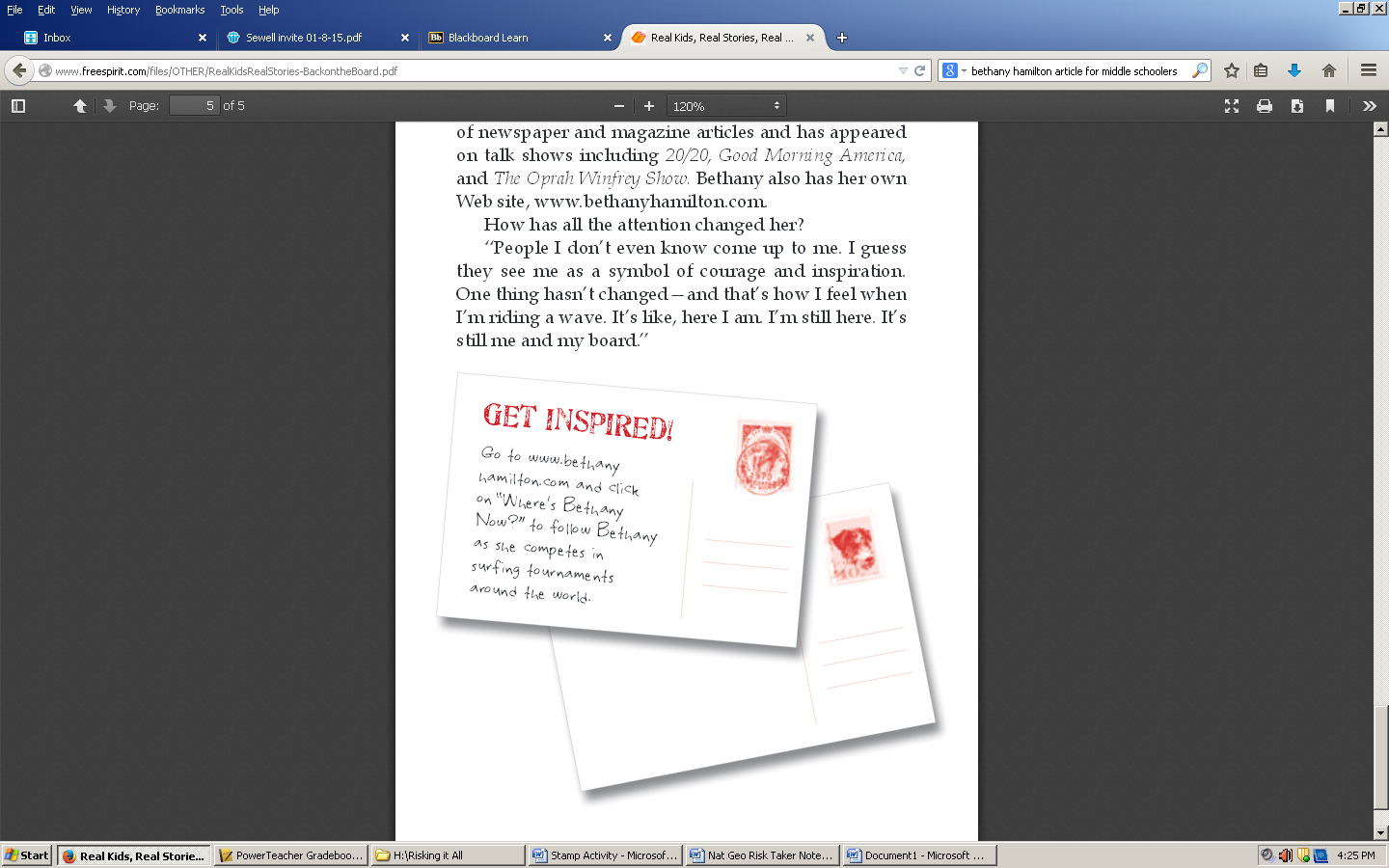 Directions:  Answer the following questions in complete sentences.Why is Bethany Hamilton considered a survivor?Who was Bethany with on Halloween morning in 2003?  Why weren’t her parents with her?Irony is a contradiction between what happens and what is expected.  What was ironic about the surgery scheduled for Bethany’s father?Why do you think so many people are inspired by Bethany Hamilton?  Use evidence from the text in your explanation.Survivor:  Bethany Hamilton                                                        Name: